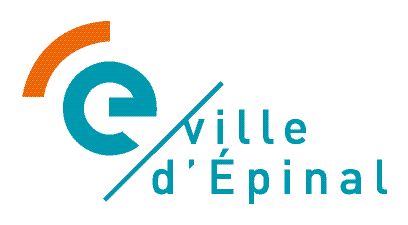 Dossier à retourner à :                                                                              Suivi par : Monsieur le Maire                                                                          Direction des SportsHôtel de Ville                                                                                 12, rue du Général Leclerc         9, rue du Général Leclerc                                                                880000 ÉPINAL      B.P. 25                                                                                          philippe.aubertin@epinal.fr88026 ÉPINAL Cedex                                                                 Tél. : 03 29 68 50 24DOSSIER DE DEMANDE DE SUBVENTION 2022Fiche N° 1. Présentation de votre association. Ne pas renseigner si vous avez déposé une demande pour 2021 et qu’aucun changement n’est intervenuIdentificationNom :….………………………………………………………………………………………………Sigle :………………………………………………………………………………………………....Date de création : l_l_l_l_l_l_l_l_lAdresse du siège socialNuméro :  l_l_l_l_l                             Rue :……………………………………………………………………Commune :………………………      Code Postal : I_I_l_l_l_l	Coordonnées téléphoniquesFixe : l_I_l_l_l_l_l_l_l_l_l         Portable : l_I_l_l_l_l_l_l_l_l_l          Fax : l_l_l_l_l_l_l_l_l_l_IMail :………………………………………………@....................................................................Site Internet : http://www...........................................................................................................Références administrativesN° SIREN : l_l_l_l_l_l_l_l_l_l         N° NIC :  l_l_l_l_l_l_l_l_l_l         N° SIRET :  l_l_l_l_l_l_l_l_l_l   Numéro de déclaration en Préfecture : l_l_l_l_l_l_l_l_l_l_l_l          Numéro d’Agrément Jeunesse et Sports : l_l_l_l_l_l_l_l_l_l_l_l       Utilité publique :          Oui           Non     Date de publication au Journal Officiel :  l_l_l_l_l_l_l_l_lLien : ……………………………………………………………….          Objet associatif : ActivitésSectionsFICHE N° 2. Membres de votre association. A renseignerNombre de membres au Conseil d’administration de l’association ? …….. …….Nombre de membres du Bureau ? ………............................................................Interlocuteur Principal.Liste des salariés bénévoles rémunérés compris.Fiche N° 3. Identification de votre public.Nombre d'adhérents ou de licenciés (à jour de la cotisation) :……………………Activités ouvertes aux non Spinaliens.              Oui                    NonGrille tarifaireTerritoire d'intervention.          Ville d’Épinal……………………….         Quartiers………………………………………...         Autre (s) lieu (x) (préciser :…………………………………………………………………...)Fiche n° 4. Présentation des états financiers. A COMPLETER IMPERATIVEMENTVotre association externalise-t-elle la comptabilité ?           Oui          Non     Votre association dispose-t-elle d'un Commissaire aux Comptes ?                 Oui          Non     Période de l’exercice comptable.Date de début de l’exercice comptable :…… /……/……Date de fin de l’exercice comptable :…… /……/……Période comptable :…………………..Date de l’Assemblée Générale :……/……/……Tableau synthétique pour les années comptables 2019. 2020 et 2021.Récapitulatif des subventions perçues.Moyens mis à disposition par la Ville d'Épinal pour l'association en 2021 : (si besoin, joindre une fiche annexe).      Personnel. Préciser la nature des emplois :……………………………………………………………..……………………………………………………………………………………………………………………………………………………………………………………………………………………………………………………………………………………………………………………………………………………………………………………………………………………………………………………………………………………………………………      Soutien logistique.               Matériel.               Transport.      Mise à disposition des équipements sportifs, culturels et sociaux. Préciser :……………………………………………………………………………………... ……………………………………………………………………………………………………………………………………………………………………………………………………………………………………………………………………………………………………………………………………………………………………………………………………………………………………………………………………………………………………………      Mise à disposition de locaux ou salles à titre exceptionnel Préciser :……………………………………………………………………………………...………………………………………………………………………………………………………………………………………………………………………………………………………………………………………………………………………………………………………………………………………………………………………………………………………………………………………………………………………………………………………………      Locaux permanents. Préciser :……………………………………………………………………………………...…………………………………………………………………………………………………………………………………………………………………………………………………………………………………………………………………………………………………………………………………………………………………………………………………………………………………………………………………………………………………………………………....Proposition d'échéancier pour le versement des subventionsNous proposons, comme en 2021, de créditer en plusieurs fois les subventions d'un montant supérieur à 2.000 € (sauf cas très particulier). Nous vous remercions de nous indiquer précisément la périodicité souhaitée pour les versements.Subvention de fonctionnementExemple : pour le versement d'une subvention de 3 500 € en trois fois :Votre projet associatifVeuillez détailler les actions que votre association va mettre en place dans les domaines suivants :Actions en direction de la promotion de votre discipline et de la pratique sportive en généralActions de formation pour vos membresActions pour la promotion de la VilleActions dans le domaine de l’insertion socialeActions en direction des plus jeunesPensez à joindre à cette demande, un bilan des activités le plus complet possible de l’année écouléeATTESTATION SUR L'HONNEUR.Cette fiche doit obligatoirement être remplie pour toutes les demandes (initiales ou renouvellement), et ce, quel que soit le montant de la subvention sollicitée.Je soussigné (e)…………………………………………………………............. (nom et prénom)Représentant (e) légal (e) de l'association,déclare que l'association est en règle au regard de l'ensemble des déclarations sociales et fiscales ainsi que des cotisations et paiements y afférant ;certifie exactes les informations du présent dossier, notamment la mention de l'ensemble des demandes de subvention introduites auprès d'autres financeurs publics.S'engage si la subvention est attribuée, à :mettre en œuvre tous les moyens nécessaires à la réalisation de son objectif ;utiliser la subvention versée par la Ville d'Épinal au(x) seul(s) objectifs) défini (s) dans le présent dossier ;transmettre le compte-rendu financier et le rapport d’activité de la manifestation ou de l'action et toute pièce justificative d'utilisation de l'aide apportée ;citer la Ville d'Épinal comme partenaire et insérer le logo de la Ville d'Épinal sur tous les supports de communication utilisés (dépliants, affiches, site Internet...) ;Confirme avoir pris connaissance du fait que :tout manquement aux présentes obligations ou toute annulation de la manifestation ou de l'action entraîne la résiliation de plein droit de la subvention, sauf demande expresse et argumentée du bénéficiaire ;cette demande fera l'objet d'une étude de la Ville d'Épinal qui se réserve le droit de lui donner une réponse favorable.Autorise la Ville d'Épinal à communiquer l'ensemble des informations inhérentes à la bonne connaissance de l'association.Fait, le……………..	à ………………………………………………………………………Nom et qualité du signataire :…………………………………………………………………Signature :………………………………………………………………………………………Cachet :…………………………………………………………………………………………PIÈCES À JOINDRE AU DOSSIER.Tout dossier incomplet ne pourra être instruit.Fiche n° 5. Demande de subvention pour manifestation sportive exceptionnelle 2021.1. Association Organisatrice.	Association :………………………………………………………………………….........Adresse :…………………………………………………………………………………..Code postal :……………………………………	Ville :…………………………………….Tél. :………………………………………………Fax :………………………………….2. Intitulé de la manifestation.………………………………………………………………………………………………….3. Date ou période :……………………………				                      Souhaitée.                      Imposée.4. Description de la manifestation.Niveau sportif et nombre de participants.Le nombre de participants est :		estimé ;			             	assuré et choisi par l’organisateur ;					imposé.5. Organismes concernés et subventions demandées : (fédération, Ligue, Comité départemental…).	………………………………………………………………………………………………………………………………………………………………………………………………………………………………………………………………………………………………………………………………………………………………………………………………………………………………………………………………………………………………………………………………………………………………………………………………………………………………………………………………………………………………………………………………………………………………………………………………………………………………………......................................................................................................................Principaux sponsors et contraintes de publicité :……………………………………………………………………………………………………………………………………………………………………………………………………………………………………………………………………………………………………………………………………………………………………………………………………………………………………………………………………………………………………………………………………………………………………………………………………………………………………………………………………………………………………………………………………………………………………………………………………………………………………………………………………………………………………………………………………………………………………………………………………………………………………………………Objectifs et moyens mis en œuvre.Promotion de la discipline sportive :……………………………………………………………………………………………………………………………………………………………………………………………………………………………………………………………………………………………………………………………………………………………………………………………………………………………………………………………………………………………………………………………………………………………………………………………………………………………………………………………………………………………………………………………………………………………………………………………………………………………………………………………………………………………………………………………………………………………………………………………………………………………………………………Promotion du club :……………………………………………………………………………………………………………………………………………………………………………………………………………………………………………………………………………………………………………………………………………………………………………………………………………………………………………………………………………………………………………………………………………………………………………………………………………………………………………………………………………………………………………………………………………………………………………………………………………………………………………………………………………………………………………………………………………………………………………………………………………………………………………………Promotion de la Ville :…………………………………………………………………………………………………………………………………………………………………………………………………………………………………………………………………………………………………………………………………………………………………………………………………………………………………………………………………………………………………………………………………………………………………………………………………………………………………………………………………………………………………………………………………………………………………………………………………………………………………………………………………………………………………………………………………………………………………………………………………………………………………………………………………………………………………………………………..Autres objectifs :……………………………………………………………………………………………………………………………………………………………………………………………………………………………………………………………………………………………………………………………………………………………………………………………………………………………………………………………………………………………………………………………………………………………………………………………………………………………………………………………………………………………………………………………………………………………………………………………………………………………………………………………………………………………………………………………………………………………………………………………………………………………………………………Montant de la subvention sollicitée :…………………………………€				Fait à………………………………………………… Le……………………………………Le trésorier                                                                Le PrésidentNom :…………………………………………….Nom :………………………………………..						Prénom :…………………………………………Prénom :………………………………….					Adresse :…………………………………………Adresse :…………………………………					Code postal :………………………………….....Code postal :………………………………		Ville :……………………………………………..Ville :……………………………………….Téléphone :				                  Téléphone :		(D)………………………………………………..(D)…………………………………………..(P)………………………………………………..(P)…………………………………………..		Signature 							SignaturePièces à joindre impérativement à votre demande.UN RELEVÉ D’IDENTITÉ BANCAIRE.        Le budget prévisionnel de la manifestation, pour laquelle la subvention est demandée.        Les lettres d’engagements des organismes concernés.Toute demande incomplète ne pourra être prise en considération.RAPPEL : il est impératif pour pouvoir solliciter la subvention de fournir après déroulement de la manifestation l LE BILAN DE LA MANIFESTATION ET LE BILAN FINANCIER.Association :………………………………………………………...Montant sollicité (€) :……………………………………………….         Subvention de fonctionnement :……………………………………€         Subvention exceptionnelle :…………………………………….......€InformationsSeules peuvent obtenir une subvention les associations déclarées en Préfecture conformément à la loi du 1er juillet 1901.Aucune demande de subvention ne sera étudiée par les services de la ville, si le dossier n’est pas impérativement complété et accompagné de TOUS LES DOCUMENTS DEMANDES EN ANNEXE. Les demandes de subvention de fonctionnement doivent être adressées avant le 15 Octobre 2021, délai de rigueur.………………………………………………………………………………………………….………………………………………………………………………………………………….……………………………………………………………………………………….…………………………………………………………………………………………………………….………………………………………………………………………………………………….………………………………………………………………………………………………….………………………………………………………………………………………………….………………………………………………………………………………………………….               Numéro d'agrément Jeunesse et Sports (si existant)…………………………………………….      Votre association est-elle affiliée à une Fédération ?               Oui            Non        Départementale              Régionale               Nationale              Internationale            Nom………………………………………………………………………………………..            Numéro…………………………………………………………………………………….             Date………………………………………………………………………………………..Nom ………………………………...………… Date de création …………………………………Nom ………………………………………….. Date de création …………………………………Nom ………………………………………..… Date de création …………………………………Nom ………………………………………..… Date de création …………………………………Nom ………………………………………..… Date de création …………………………………Président(e)NomPrénomAdressePrésident(e)Président(e)TéléphoneEmailEmailPrésident(e)@@Trésorier(ère)NomPrénomAdresseTrésorier(ère)Trésorier(ère)TéléphoneEmailEmailTrésorier(ère)@@SecrétaireNomPrénomAdresseSecrétaireSecrétaireTéléphoneSecrétaire@@Interlocuteur principalNomPrénomAdresseInterlocuteur principalInterlocuteur principalTéléphoneEmailEmailInterlocuteur principal@@NomPrénomFonctionDiplômeNombre d’heures annuelStatutsStatutsStatutsNomPrénomFonctionDiplômeNombre d’heures annuelBénévolesSalariésSalariés en contrat aidéTranche d'âgeNombre de SpinaliensAutres0-6 ans6-18 ans18 — 25 ans25 — 60 ans+ de 60 ansTotal des Usagers202020202020202120212021TypeNombrePrixTotalNombrePrixTotalPostesMontant (€)Montant (€)Montant (€)Postes201920202021 (même si en cours de rédaction)RecettesDépensesRésultat de l’exerciceTrésorerieJustifier le montant de la trésorerie : ………………………………………………………………………………………………….………………………………………………………………………………………………….……………………………………………………………………………………….…………………………………………………………………………………………………………….…………………………………………………………………………………………………. PostesMontant (€)Montant (€)Montant (€)Postes201920202021CNDSDDCSPP 88Conseil RégionalConseil GénéralMairie d’ÉpinalCommunes C.A.EAutres CommunesAutres subventions (préciser)JanvierFévrierMarsAvrilMaiJuinJuilletAoûtSeptembreOctobreNovembreDécembreJanvierFévrierMarsAvrilMaiJuinJuilletAoûtSeptembreOctobreNovembreDécembre    X1 000 €   X1.000 €    X750 €    X750 €1ère demandeRenouvellementPièces à joindrePartie réservée au serviceFournir une copie des statuts datés et signés et du règlement intérieur.Fournir un exemplaire du récépissé de déclaration en Préfecture.Fournir une copie du justificatif de l’Agrément Jeunesse et Sport. Fournir une copie du justificatif de l’affiliation à une fédération sportive.Le compte-rendu des délibérations de la dernière Assemblée Générale.Fournir le rapport moral de la dernière Assemblée Générale ayant validé les comptes et le bilan des actions en rapport avec votre projet associatifFournir le dernier rapport du Commissaire aux comptes ou le dernier budget validé en Assemblée Générale. Fournir les budgets des manifestations mentionnées ci-dessus. Présentation des états financiers (bilan, compte de résultat) pour l’année 2019 ou 2020, votés lors de la dernière Assemblée Générale, signés par le Président OU le Trésorier ou le Commissaire aux Comptes.Un exemplaire du dernier extrait des comptes courants, des livrets et des placements financiers connus à la date de clôture de l’exercice comptable.Fournir le dernier budget prévisionnel. Un Relevé d'Identité Bancaire sur lequel devra impérativement figurer la dénomination juridique exacte de l'association correspondant à sa déclaration officielle (en aucun cas une dénomination abrégée ou un sigle).En cas de convention de mise à disposition des locaux entre l'Association et la Ville, joindre une attestation d'assurance.Pour les associations sportives liées à la Ville d'Épinal par convention d'objectifs, un bilan descriptif détaillé des actions.Niveau sportif Nombre de participantsInternationalNationalRégionalDépartementalLocal